Extract from "A New Day of Destiny!"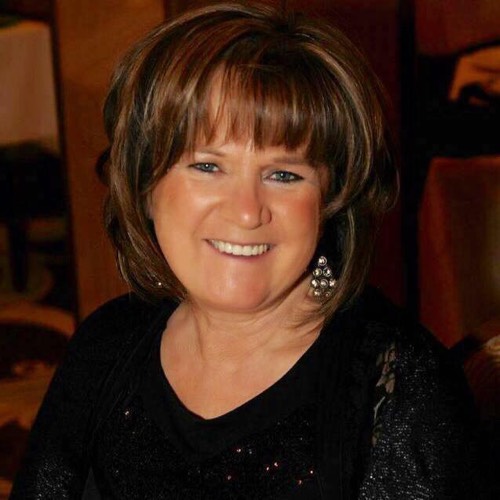 Candice Simmons, Wichita, KSAs the Body of Christ we have moved into very strategic times. In my meditations this month I keep hearing the Lord say that He is about to focus your gaze, the way you see and the place that you intercede from so that you can be more strategic. He's sharpening your vision, your focus and your strategy. We're headed into some remarkable days, and He must be our strategy and He must be our guide, for when He is, then all of our earthly dreams and plans will come into focus.You are in the midst of your next upgrade and breakthrough! I see you picking up things that will sharpen and enhance your forward march, and you will abandon the things that have slowed you down.Matt. 6:33, "So above all, constantly chase after the realm of God's Kingdom and the righteousness that proceeds from Him. Then all these less important things will be given to you abundantly."Look Up!I had a dream in which I saw people carrying huge, heavy backpacks. They were looking through binoculars, trying to see down the road ahead of them, and many were having a hard time moving forward and in the right direction. Their vision had become clouded and foggy until suddenly I heard a voice say, "Look up here!" Some would not lift there eyes, for they were consumed with what they saw with their natural eyes around them and were focused on carrying their burdens. But those who looked up saw the atmosphere change before them.The clouds parted and the throne room came into view. I heard the Lord say, "What have you been focusing on? Now look at Me and live." As they looked up they were transported into the heavenly realm, their heavy loads dissolved and they began to understand and see clearly. Long-awaited strategies began to manifest as fiery scrolls were released from Heaven. These scrolls had been locked up for such a time as this and were released into their hands and into their hearts. Then they began to advance quickly down the road mapped out before them.Ps. 32:8–9, "I hear the Lord saying, 'I will stay close to you, instructing and guiding you along the pathway for your life. I will advise you along the way and lead you forth with My eyes as your guide ... '"1. Start Each Day in the Throne Room
"To be enthroned with Jesus is our heavenly calling (Phil. 3:14, Col. 3:1-3). Every time we pray our desires and longings must turn to the dwelling place of the Lord. We find our hearts' true home in the place of prayer. Notice the heavenly gaze of David:
2. Limit Your Distractions
Limit your distractions by esteeming the Word of God. Eat it, treasure it, let it come alive and consume you so that the distractions of this life don't take over.
3. Let Everything You Do Be an Act of Worship
Let everything you do be as an act of worship, a sweet smelling fragrance. 
Col. 3:23, "Put your heart and soul into every activity you do, as though you are doing it for the Lord Himself and not merely for others."
4. Walk in Forgiveness
Walk in forgiveness, desiring unity above all else so that the commanded blessing might be released in and through you.
Lk. 11:4 (emphasis mine), "Forgive us the wrong we have done ... " 
To refuse to forgive those who have injured or offended us, is to keep our hearts at a distance from the throne room. To come into the throne room is to come clean, drawing near with a clean heart. To be hurt is to be human. There is nothing evil with you being hurt by the words or actions of others. You can't repent of being human with intricate, legitimate feelings. However, our hurt feelings and brokenness can hinder a divine encounter in prayer. All of us need forgiveness, and all of us must release forgiveness. The prayer model of Jesus has the component of releasing forgiveness to those who have wronged us.
5. Rest in the Father's Love and Avoid All That is Wrong
"Our confidence in prayer is established upon our security and the love coming from Father God. It's our great privilege and joy to call Him Father. The Father's love and acceptance is always real, even when we don't feel it... 
This is what it means to have God as our Father:
I am the centre of His attention.
I am the subject of His concern.
I am the recipient of His glory.
I am the focus of His planning.
I am the object of His love.
I am His total and continual occupation.
6. Celebrate Every Victory and Refuse to Be Limited By Setbacks
Ps. 20:5, "When you succeed, we will celebrate and shout for joy. Flags will fly when 
victory is yours! Yes, God will answer your prayers and we will praise Him!"It's time to discern the new day of destiny breaking out around us. Let a new song be released in your hearts; the break-through is close at hand. Our unbelief has held us back, but no more, for our eyes are illuminated and a new realm opens up before us. This is our day of seeing what has always been there, but was invisible to us because of our fear and unbelief.